SJIB Circular 01/2020 24 January 2020To all SJIB and SELECT Member FirmsDear Member,LOCAL PUBLIC HOLIDAYS 2020Please find attached a list of local Public Holiday dates for a number of towns and cities throughout Scotland for your information and records.Yours faithfully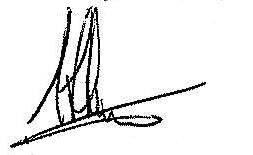 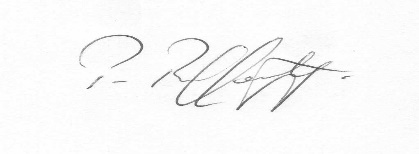 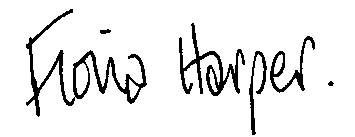 Fiona Harper			Pat Rafferty				Alick SmithSecretary			For UNITE the Union			For SELECTAberdeen City CouncilAberdeen City CouncilSpring Holiday20 April May Day4 MayVE Day8 MayTrades Holiday13 JulyAutumn Holiday28 SeptemberAngus CouncilAngus CouncilArbroathArbroathSpring Holiday13 AprilMay Day8 MayLocal Holiday27 JulyAutumn Holiday28 SeptemberSt Andrew’s Day4 DecemberBrechinBrechinSpring Holiday13 AprilMay Day8 MayTrades’ Holiday27 JulyAutumn Holiday28 SeptemberSt Andrew’s Day4 DecemberCarnoustieCarnoustieSpring Holiday6 AprilMay Day8 MayTrades’  Holiday27 JulyAutumn Holiday5 OctoberSt Andrew’s Day4 DecemberForfarForfarSpring Holiday13 AprilMay Day8 MayTrades’  Holiday27 JulyAutumn Holiday28 SeptemberSt Andrew’s Day4 December KirriemuirKirriemuirSpring Holiday13 AprilMay Day8 May Trades’ Holiday27 JulyAutumn Holiday5 OctoberSt Andrew’s Day4 DecemberMonifiethMonifiethSpring Holiday6 AprilMay Day8 May Trades’ Holiday27 JulyAutumn Holiday5 OctoberSt Andrew’s Day4 DecemberMontroseMontroseSpring Holiday13 AprilMay Day8 MayLocal Holiday22 JuneTrades’ Holiday27 JulyAutumn Holiday21 SeptemberSt Andrew’s Day4 DecemberDumfries and Galloway CouncilDumfries and Galloway CouncilGood Friday10 AprilEaster Monday13 AprilMay Day8 May Dundee City CouncilDundee City CouncilSpring Holiday6 AprilMay Day8 MayVictoria Day25 MayTrades Holiday27 JulyAutumn Holiday5 October East Ayrshire CouncilEast Ayrshire CouncilGood Friday10 AprilEaster Monday13 AprilMay Day8 MaySeptember Weekend18, 21 SeptemberEast Lothian CouncilEast Lothian CouncilGood Friday10 AprilEaster Monday13 AprilAutumn Holiday18,21 SeptemberCity of Edinburgh CouncilCity of Edinburgh CouncilGood Friday10 AprilEaster Monday13 AprilSpring Holiday20 April May Day8 MayVictoria Day18 MayTrades Holiday4 July Autumn Holiday21 SeptemberFalkirk CouncilFalkirk CouncilGood Friday10 AprilEaster Monday13 AprilMay Day8 MayLocal Holiday7 SeptemberFife Council Fife Council May Day8 MayGlasgow City CouncilGlasgow City CouncilEaster Monday13 AprilMay Day8 MaySpring Holiday25 MayGlasgow Fair18 JulyAutumn Holiday28 September Inverclyde CouncilInverclyde CouncilGood Friday10 AprilEaster Monday13 AprilSpring Holiday27 AprilMay Day4 MayVE Day8 MayVictoria Day1 JuneFair Saturday4 JulyAutumn Holiday 7 September		Midlothian Council		Midlothian CouncilGood Friday10 AprilEaster Monday13 AprilMay Day8 MayVictoria Day18 MayThe Moray CouncilThe Moray CouncilBuckieBuckieSpring Holiday6 AprilMay Day8 JuneLocal Holiday27 July Local Holiday14 SeptemberAutumn Holiday19 October CullenCullenSpring Holiday6 AprilMay Day8 JuneLocal Holiday27 JulyLocal Holiday14 SeptemberAutumn Holiday19 OctoberDufftownDufftownSpring Holiday6 AprilLocal Holiday1 JuneLocal Holiday3 AugustAutumn Holiday21 SeptemberElginElginEaster Monday13 AprilLocal Holiday29 JuneLocal Holiday7 SeptemberAutumn Holiday19 October FindochtyFindochtySpring Holiday6 AprilMay Day8 JuneLocal Holiday27 JulyLocal Holiday14 SeptemberAutumn Holiday19 OctoberFochabersFochabersSpring Holiday13 AprilLocal Holiday29 JuneLocal Holiday7 SeptemberAutumn Holiday19 October PortknockiePortknockieSpring Holiday6 AprilLocal Holiday8 JuneLocal Holiday27 JulyLocal Holiday14 September Autumn Holiday19 OctoberForresForresSpring Holiday20 AprilLocal Holiday1 JuneLocal Holiday27 JulyLocal Holiday21 SeptemberAutumn Holiday19 OctoberThe Moray Council (continued)The Moray Council (continued)RothesRothesSpring Holiday6 AprilLocal Holiday 1 JuneLocal Holiday27 JulyLocal Holiday21 SeptemberNorth Ayrshire CouncilNorth Ayrshire CouncilGood Friday10 AprilEaster Monday13 AprilMay Day8 MaySpring Bank Holiday25 MaySummer Bank Holiday3 August St Andrew’s Day30 November North Lanarkshire CouncilNorth Lanarkshire CouncilGood Friday 10 AprilEaster Monday13 AprilMay Day8 MaySpring Bank Holiday25 MaySummer Bank Holiday3 AugustSt Andrew’s day30 NovemberSouth Lanarkshire CouncilSouth Lanarkshire CouncilGood Friday10 AprilEaster Monday13 AprilMay Day8 MaySpring Holiday25 MayLocal Holiday20 JulyAutumn Holiday28 SeptemberRenfrewshire CouncilRenfrewshire CouncilGood Friday10 AprilEaster Monday13 AprilMay Day8 MayQueen’s Birthday25 MayPaisley Fair3 AugustAutumn Holiday 25,28 SeptemberShetland Islands CouncilShetland Islands CouncilDay after Lerwick Up-Helly-Aa28 JanuaryEaster Monday13 April Stirling CouncilStirling CouncilGood Friday10 AprilEaster Monday13 AprilMay Day8 MaySpring Bank Holiday25 MaySummer Bank Holiday3 AugustSt Andrew’s Day30 November West Dunbartonshire Council West Dunbartonshire Council Good Friday10 AprilEaster Monday13 AprilMay Day8 May West Lothian CouncilWest Lothian CouncilGood Friday10 AprilEaster Monday13 AprilMay Day8 MayScotland Bank HolidaysScotland Bank HolidaysNew Year1 & 2 January Good Friday10 AprilMay Day8 MaySpring Holiday25 MaySummer Holiday3 AugustSt Andrew’s Day 30 NovemberChristmas Day25 DecemberBoxing Day  (Substitute Day)28 December